Mart Ayı Değerler Eğitimi PlanıAna başlıklar;. 4,5 yaş grubu öğrencilerimizle hergün kuran eğitimimize devam edilmesi,. 4,5 yaş grubu öğrencilerimizle kur 'an harflerini oyun oynayarak tanıtılması,.5 yaş grubu öğrencilerimizle Tahiyyat duasının öğrenilmesi,.4 yaş grubu öğrencilerimizle rabbena duasının öğrenilmesi,.Değerler eğitimi Konularımızdan “sorumluluk” sınıf etkinliği ile anlatılması.  .Hz süleyman ve hudhud kuşu kıssası anlatılması,.Namaz Kılmayı Öğreniyorum.                                                                            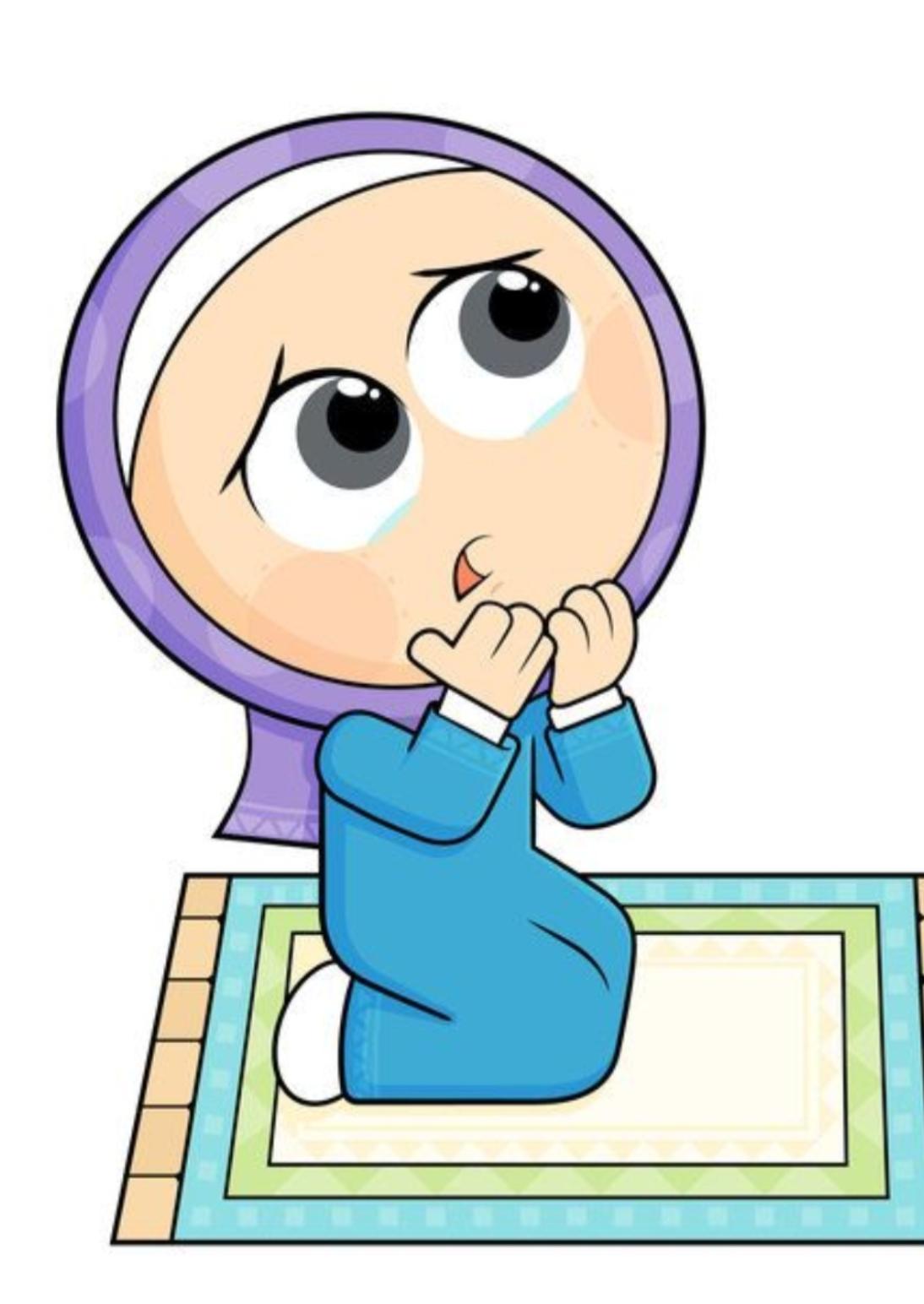 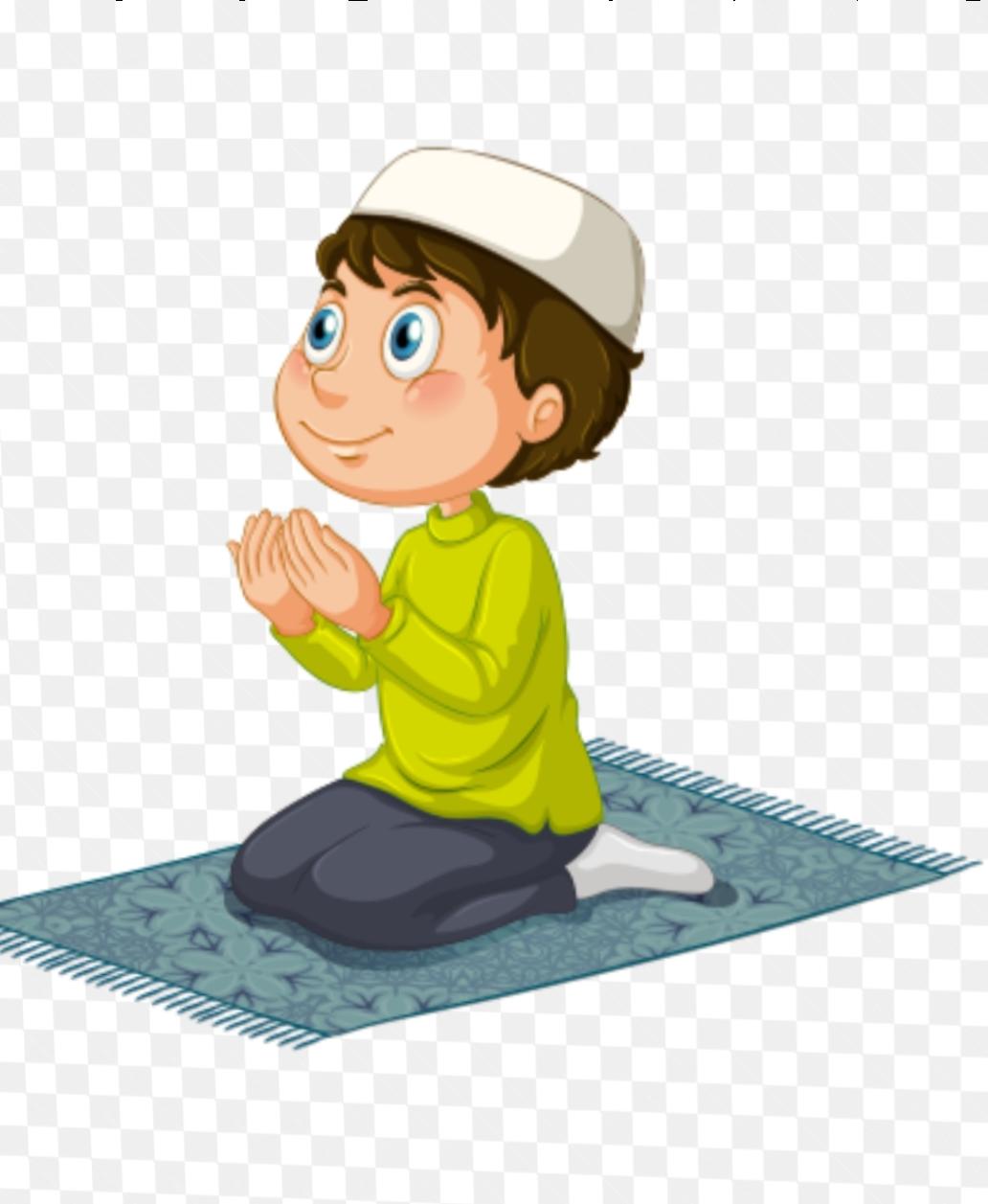                                              HÜLYA BİLGE